Государственное автономное профессиональное образовательное учреждение Чувашской Республики  «Чебоксарский экономико-технологический колледж»Министерства образования  и молодежной политики Чувашской Республики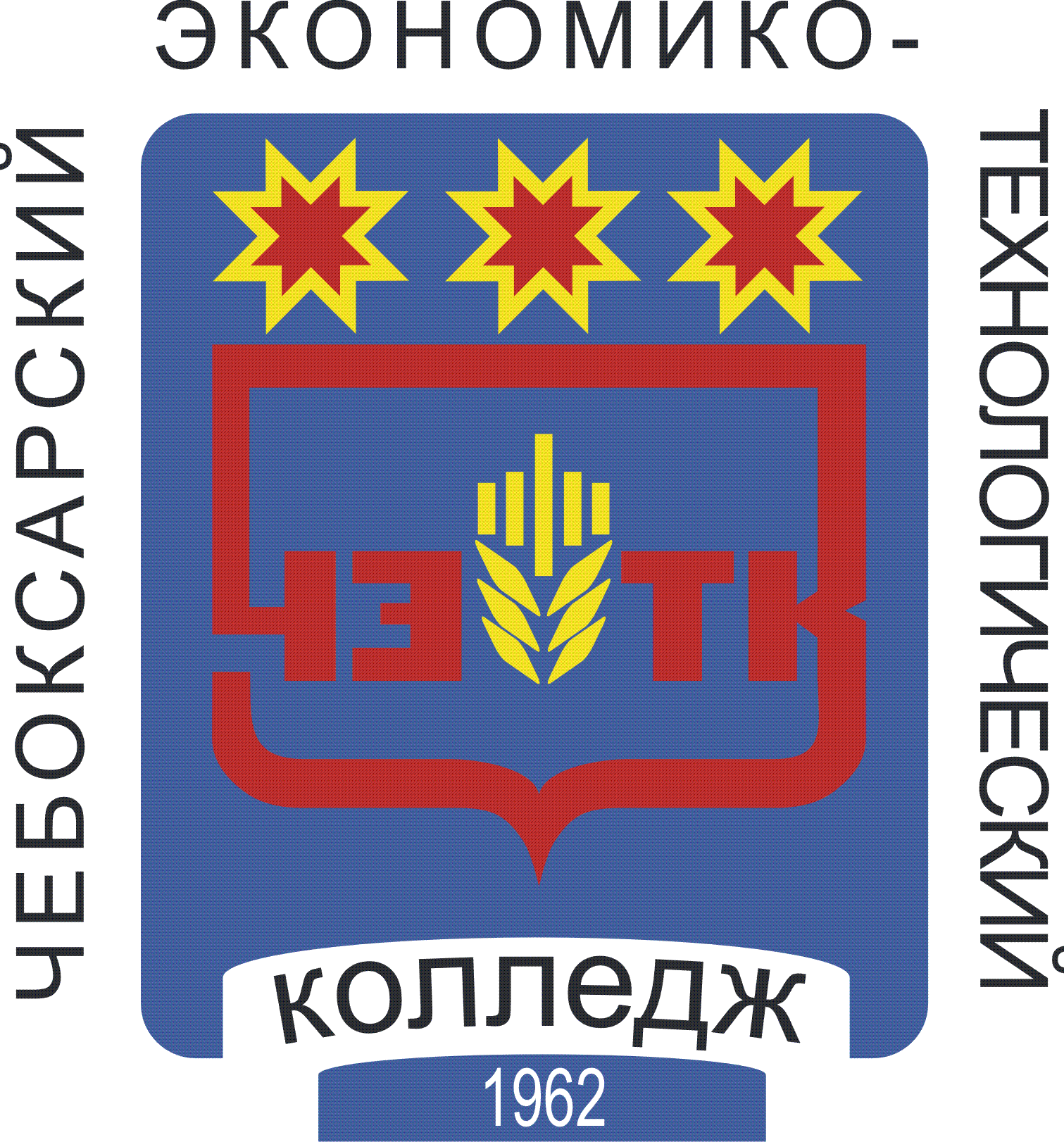 РАБОЧАЯ ПРОГРАММА ПРОФЕССИОНАЛЬНОГО МОДУЛЯПМ.04 ПРИГОТОВЛЕНИЕ, ОФОРМЛЕНИЕ И ПОДГОТОВКА К РЕАЛИЗАЦИИ ХОЛОДНЫХ И ГОРЯЧИХ СЛАДКИХ БЛЮД, ДЕСЕРТОВ, НАПИТКОВ РАЗНООБРАЗНОГО АССОРТИМЕНТАпо профессиисреднего профессионального образования43.01.09 Повар, кондитерЧебоксары 2022 РАССМОТРЕНАна заседании цикловой комиссии технологических дисциплинПротокол №_______от «____»__________________2022 г.Председатель ЦК:___________________________/Барская М.Н.СОДЕРЖАНИЕ1. ОБЩАЯ ХАРАКТЕРИСТИКА ПРОГРАММЫПРОФЕССИОНАЛЬНОГО МОДУЛЯПМ.04 ПРИГОТОВЛЕНИЕ, ОФОРМЛЕНИЕ И ПОДГОТОВКА К РЕАЛИЗАЦИИ ХОЛОДНЫХ И ГОРЯЧИХ СЛАДКИХ БЛЮД, ДЕСЕРТОВ, НАПИТКОВ РАЗНООБРАЗНОГО АССОРТИМЕНТА1.1. Область применения примерной программыПрограмма профессионального модуля является частью примерной основной образовательной программы в соответствии с ФГОС СПО по профессии  43.01.09 Повар, кондитер1.2. Цель и планируемые результаты освоения профессионального модуля В результате изучения профессионального модуля студент должен освоить вид профессиональной деятельности  «Приготовление, оформление и подготовка к реализации холодных и горячих сладких блюд, десертов, напитков разнообразного ассортимента» и соответствующие ему общие и профессиональные компетенций.1.2.1. Общие компетенции:1.2.2. Профессиональные компетенции:В результате освоения профессионального модуля студент должен:1.3. Количество часов, отводимое на освоение профессионального модуляВсего часов - 446Из них   на освоение МДК 04.01 – 72 часа                                    МДК 04.02 – 152 часа на практики учебную 72  и производственную – 144.2. СТРУКТУРА и содержание профессионального модуля2.1. Структура профессионального модуля2.2. ТЕМАТИЧЕСКИЙ ПЛАН И СОДЕРЖАНИЕ ПРОФЕССИОНАЛЬНОГО МОДУЛЯПМ.04 Организация и ведение процессов приготовления, оформления и подготовки к реализации холодных и горячих десертов, напитков сложного ассортимента с учетом потребностей различных категорий потребителей, видов и форм обслуживания3. УСЛОВИЯ РЕАЛИЗАЦИИ ПРОГРАММЫ ПРОФЕССИОНАЛЬНОГО  МОДУЛЯ3.1. Для реализации программы профессионального модуля должны быть предусмотрены следующие специальные помещения:Кабинеты: Технического оснащения и организации рабочего места, Технологии кулинарного и кондитерского производства, оснащенные: учебным оборудованием (доской учебной, рабочим местом преподавателя, столами, стульями (по числу обучающихся), шкафами для хранения муляжей (инвентаря), раздаточного дидактического материала и др.); техническими средствами обучения (компьютером, средствами аудиовизуализации, мультимедийным проектором); наглядными пособиями (натуральными образцами продуктов, муляжами, плакатами, DVD фильмами, мультимедийными пособиями).Лаборатории:Учебная кухня ресторана, Учебный кондитерский цех, оснащенные в соответствии с п. 6.2.1. Примерной программы по профессии 43.01.09 Повар, кондитер.Оснащенные  базы практики,  в соответствии с п  6.2.3  Примерной образовательной программы по профессии 43.01.09 Повар, кондитер.Информационное обеспечение реализации программыДля реализации программы библиотечный фонд образовательной организации должен иметь  печатные и/или электронные образовательные и информационные ресурсы, рекомендуемые для использования в образовательном процессе.Печатные издания:ГОСТ 31984-2012 Услуги общественного питания. Общие требования.- Введ.  2015-01-01. -  М.: Стандартинформ, 2014.-III, 8 с.ГОСТ 30524-2013 Услуги общественного питания. Требования к персоналу. - Введ.  2016-01-01. -  М.: Стандартинформ, 2014.-III, 48 с.ГОСТ 31985-2013 Услуги общественного питания. Термины и определения.- Введ. 2015-01-01. -  М.: Стандартинформ, 2014.-III, 10 с.ГОСТ 30390-2013  Услуги общественного питания. Продукция общественного питания, реализуемая населению. Общие технические условия – Введ. 2016 – 01 – 01.- М.: Стандартинформ, 2014.- III, 12 с.ГОСТ 30389 - 2013  Услуги общественного питания. Предприятия общественного питания. Классификация и общие требования – Введ. 2016 – 01 – 01. – М.: Стандартинформ, 2014.- III, 12 с.ГОСТ 31986-2012  Услуги общественного питания. Метод органолептической оценки качества продукции общественного питания. – Введ. 2015 – 01 – 01. – М.: Стандартинформ, 2014. – III, 11 с.ГОСТ 31987-2012  Услуги общественного питания. Технологические документы на продукцию общественного питания. Общие требования к оформлению, построению и содержанию.- Введ. 2015 – 01 – 01. – М.: Стандартинформ, 2014.- III, 16 с. ГОСТ 31988-2012  Услуги общественного питания. Метод расчета отходов и потерь сырья и пищевых продуктов при производстве продукции общественного питания. – Введ. 2015 – 01 – 01. – М.: Стандартинформ, 2014. – III, 10 с.Профессиональный стандарт «Повар». Приказ Министерства труда и социальной защиты РФ от 08.09.2015 № 610н (зарегистрировано в Минюсте России 29.09.2015 № 39023).Профессиональный стандарт «Кондитер/Шоколатье». Сборник технических нормативов – Сборник рецептур на продукцию для обучающихся во всех образовательных учреждениях/ под общ. ред. М.П. Могильного, В.А. Тутельяна. - М.: ДеЛи принт, 2015.- 544с.Сборник технических нормативов – Сборник рецептур на продукцию диетического питания для предприятий общественного питания/ под общ. ред. М.П. Могильного, В.А. Тутельяна. - М.: ДеЛи плюс, 2013.- 808с.Сборник рецептур блюд и кулинарных изделий для предприятий общественного питания:  Сборник технических нормативов. Ч. 1 / под ред. Ф.Л.Марчука - М.: Хлебпродинформ, 1996.  – 615 с.Сборник рецептур блюд и кулинарных изделий для предприятий общественного питания: Сборник технических нормативов. Ч. 2 / Под общ. ред. Н.А. Лупея.  - М.: Хлебпродинформ, 1997.- 560 с. Сборник технологических нормативов по производству мучных кондитерских и булочных изделий. Сборник рецептур. / Минторг России – М.: Легкая промышленность и бытовое обслуживание, 1999.Сборник рецептур мучных кондитерских и булочных изделий для предприятий общественного питания М. «Экономика», 1986г.Общественное питание. Справочник кондитера М., 2012Анфимова Н.А. Кулинария : учебник для студ. учреждений сред.проф.образования / Н.А. Анфимова. – 11-е изд., стер. – М. : Издательский центр «Академия», 2016. – 400 с. Ботов М.И. Оборудование предприятий общественного питания : учебник для студ.учреждений высш.проф.образования / М.И. Ботов, В.Д. Елхина, В.П. Кирпичников. – 1-е изд. – М. : Издательский центр «Академия», 2013. – 416  с.Ермилова С.В. Приготовление хлебобулочных, мучных кондитерских изделий: учеб.для учреждений сред.проф.образования / С.В. Ермилова. – 1-е изд. – М. : Издательский центр «Академия», 2014. – 336 с.Ермилова С.В. Торты, пирожные и десерты: учеб.пособие для учреждений сред.проф.образования / С.В. Ермилова., Е.И. Соколова – 5-е изд. – М. : Издательский центр «Академия», 2016. – 80 с.Кащенко В.Ф. Оборудование предприятий общественного питания: учебное пособие/В.Ф. Кащенко, Р.В. Кащенко. – М.: Альфа, 2015. – 416 с. Лутошкина Г.Г. Техническое оснащение и организация рабочего места: учеб.для учащихся учреждений сред.проф.образования / Г.Г. Лутошкина, Ж.С. Анохина. – 1-е изд. – М. : Издательский центр «Академия», 2016. – 240 с.Матюхина З.П. Товароведение пищевых продуктов: учебник для нач. проф. образования / З.П. Матюхина. -  М.: Академия, 2014. – 336 с.Мармузова Л.В. Основы микробиологии, санитарии и гигиены в пищевой промышленности: учебник для НПО/ Л.В. Мармузова. -  М.: Академия, 2014. – 160 с.Радченко С.Н Организация производства на предприятиях общественного питания: учебник для нач. проф. образования /С.Н. Радченко.- «Феникс», 2013 – 373 с.Профессиональные стандарты индустрии питания. Т.1 / Федерация Рестораторов и Отельеров. -  М.: Ресторанные ведомости, 2013. – 512 с.Производственное обучение по профессии «Повар». В 4 ч. Ч.4. Блюда из яиц и творога, сладкие блюда и горячие напитки, блюда лечебного питания, изделия из дрожжевого теста: учеб. Пособие для нач. проф. образования/ [В.П. Андросов, Т.В. Пыжова, Л.И. Федорченко и др.]. – М. : Образовательно-издательский центр «Академия»; ОАО «Московские учебники», 2013 – 128 с.Потапова И.И. Калькуляция и учет : учеб.для учащихся учреждений нач.проф.образования / И.И. Потапова. – 9-е изд., стер. – М. : Издательский центр «Академия», 2013. – 176 с.Синицына А.В. Приготовление сладких блюд и напитков : учебник для студ. среднего проф. образования / А.В. Синицына, Е.И. Соколова. – М. : Издательский центр «Академия», 2015.- 282 с.Усов В.В. Организация производства и обслуживания на предприятиях общественного питания : учеб.пособие для студ. учреждений сред.проф.образования / В.В. Усов. – 13-е изд., стер. – М. : Издательский центр «Академия», 2015. – 432 с.Электронные издания:Российская Федерация. Законы.  О качестве и безопасности пищевых продуктов [Электронный ресурс]: федер. закон: [принят Гос. Думой  1 дек.1999 г.: одобр. Советом Федерации 23 дек. 1999 г.: в ред. на 13.07.2015г. № 213-ФЗ].Российская Федерация. Постановления. Правила оказания услуг общественного питания [Электронный ресурс]: постановление Правительства РФ: [Утв. 15 авг. 1997 г. № 1036: в ред. от 10 мая 2007 № 276].СанПиН  2.3.2. 1324-03Гигиенические требования к срокам годности и условиям хранения пищевых продуктов [Электронный ресурс]: постановление Главного государственного санитарного врача РФ от 22 мая 2003 г. № 98.            СП 1.1.1058-01. Организация и проведение производственного контроля за соблюдением санитарных правил и выполнением санитарно-эпидемиологических (профилактических) мероприятий [Электронный ресурс]: постановление Главного государственного санитарного врача РФ от 13 июля 2001 г. № 18 [в редакции СП 1.1.2193-07 «Дополнения № 1»]. – Режим доступа: http://www.fabrikabiz.ru/1002/4/0.php-show_art=2758.СанПиН 2.3.2.1078-01  Гигиенические требования безопасности и пищевой ценности пищевых продуктов [Электронный ресурс]: постановление Главного государственного санитарного врача РФ от 20 августа 2002 г. № 27           СанПиН 2.3.6. 1079-01 Санитарно-эпидемиологические требования к организациям общественного питания, изготовлению и оборотоспособности в них пищевых продуктов и продовольственного сырья [Электронный ресурс]: постановление Главного государственного санитарного врача РФ от 08 ноября 2001 г. № 31 [в редакции СП 2.3.6. 2867-11 «Изменения и дополнения» № 4»]. – Режим доступа:http://fcior.edu.ru/catalog/meta/5/p/page.html;http://www.jur-jur.ru/journals/jur22/index.html;http://www.eda-server.ru/gastronom/;http://www.eda-server.ru/culinary-school/https://ru.pinterest.com/explore/современные-торты-914889126255/ http://andychef.ru/recipes/eurasia-mirror-glaze/http://andychef.ru/recipes/smith/http://www.twirpx.com/file/128573/4. Контроль и оценка результатов освоения профессионального модуля Разработана в соответствии с требованиями Федерального государственного образовательного стандарта, на основании примерной основной образовательной программы по профессии среднего профессионального образования 43.01.09 Повар, кондитерУТВЕРЖДЕНАПриказом № _353_ от «_30_» __августа 2022 г.М.П.Разработчики:Степанова Мария Анатольевна, Никитина Валентина Вениаминовна преподаватели технологических дисциплин Государственного автономного профессионального образовательного учреждения Чувашской Республики «Чебоксарский экономико-технологический колледж» Министерства образования и молодежной политики Чувашской Республики «_______» ______________________2022 г.1. ОБЩАЯ ХАРАКТЕРИСТИКА ПРОГРАММЫ ПРОФЕССИОНАЛЬНОГО МОДУЛЯ42. СТРУКТУРА И СОДЕРЖАНИЕ ПРОГРАММЫ ПРОФЕССИОНАЛЬНОГО МОДУЛЯ63. УСЛОВИЯ РЕАЛИЗАЦИИ ПРОГРАММЫ ПРОФЕССИОНАЛЬНОГО МОДУЛЯ 214. КОНТРОЛЬ И ОЦЕНКА РЕЗУЛЬТАТОВ ОСВОЕНИЯ ПРОФЕССИОНАЛЬНОГО МОДУЛЯ (ВИДА ДЕЯТЕЛЬНОСТИ) 26КодНаименование общих компетенцийОК 01Выбирать способы решения задач профессиональной деятельности, применительно к различным контекстамОК 02Осуществлять поиск, анализ и интерпретацию информации, необходимой для выполнения задач профессиональной деятельностиОК.03Планировать и реализовывать собственное профессиональное и личностное развитиеОК.04Работать в коллективе и команде, эффективно взаимодействовать с коллегами, руководством, клиентамиОК.05Осуществлять устную и письменную коммуникацию на государственном языке с учетом особенностей социального и культурного контекстаОК.06Проявлять гражданско-патриотическую позицию, демонстрировать осознанное поведение на основе общечеловеческих ценностейОК.07Содействовать сохранению окружающей среды, ресурсосбережению, эффективно действовать в чрезвычайных ситуацияхОК.09Использовать средства физической культуры для сохранения и укрепления здоровья в процессе профессиональной деятельности и поддержание необходимого уровня физической подготовленностиОК.10Пользоваться профессиональной документацией на государственном и иностранном языкеКодНаименование видов деятельности и профессиональных компетенцийВД 4Приготовление, оформление и подготовка к реализации холодных и горячих сладких блюд, десертов, напитков разнообразного ассортиментаПК 4.1Подготавливать рабочее место, оборудование, сырье, исходные материалы для приготовления холодных и горячих сладких блюд, десертов, напитков разнообразного ассортимента в соответствии с инструкциями и регламентамиПК 4.2Осуществлять приготовление, творческое оформление и подготовку к реализации холодных сладких блюд, десертов разнообразного ассортиментаПК 4.3Осуществлять приготовление, творческое оформление и подготовку к реализации горячих сладких блюд, десертов разнообразного ассортиментаПК 4.4Осуществлять приготовление, творческое оформление и подготовку к реализации холодных напитков разнообразного ассортиментаПК 4.5Осуществлять приготовление, творческое оформление и подготовку к реализации горячих напитков разнообразного ассортиментаИметь практический опытподготовки, уборки рабочего места, выбора, подготовки к работе, безопасной эксплуатации технологического оборудования, производственного инвентаря, инструментов, весоизмерительных приборов;выбора, оценки качества, безопасности продуктов, полуфабрикатов, приготовления, творческого оформления, эстетичной подачи холодных и горячих сладких блюд, десертов, напитков разнообразного ассортимента, в том числе региональных;упаковки, складирования неиспользованных продуктов;порционирования (комплектования), упаковки на вынос, хранения с учетом требований к безопасности готовой продукции;ведения расчетов с потребителямиУметьрационально организовывать, проводить уборку рабочего места повара, выбирать, подготавливать к работе, безопасно эксплуатировать технологическое оборудование, производственный инвентарь, инструменты, весоизмерительные приборы с учетом инструкций и регламентов;соблюдать правила сочетаемости, взаимозаменяемости продуктов, подготовки и применения пряностей и приправ;выбирать, применять, комбинировать способы приготовления, творческого оформления и подачи холодных и горячих сладких блюд, десертов, напитков разнообразного ассортимента, в том числе региональных;порционировать (комплектовать), эстетично упаковывать на вынос, хранить с учетом требований к безопасности готовой продукцииЗнатьтребования охраны труда, пожарной безопасности, производственной санитарии и личной гигиены в организациях питания;виды, назначение, правила безопасной эксплуатации технологического оборудования, производственного инвентаря, инструментов, весоизмерительных приборов, посуды и правила ухода за ними;ассортимент, требования к качеству, условиям и срокам хранения, рецептуры, методы приготовления, варианты оформления и подачи холодных и горячих сладких блюд, десертов, напитков, в том числе региональных;нормы расхода, способы сокращения потерь, сохранения пищевой ценности продуктов при приготовлении и хранении;правила и способы сервировки стола, презентации холодных и горячих сладких блюд, десертов, напитков разнообразного ассортимента, в том числе региональныхКоды профес-сиональ-ных общих компетенцийНаименования разделов профессионального модуляОбъем образова-тельной программы, час.Объем образовательной программы, часОбъем образовательной программы, часОбъем образовательной программы, часОбъем образовательной программы, часОбъем образовательной программы, часОбъем образовательной программы, часОбъем образовательной программы, часКоды профес-сиональ-ных общих компетенцийНаименования разделов профессионального модуляОбъем образова-тельной программы, час.Занятия во взаимодействии с преподавателем, час.Занятия во взаимодействии с преподавателем, час.Занятия во взаимодействии с преподавателем, час.Занятия во взаимодействии с преподавателем, час.Занятия во взаимодействии с преподавателем, час.Промежуточная аттестацияСамостоятельная работаКоды профес-сиональ-ных общих компетенцийНаименования разделов профессионального модуляОбъем образова-тельной программы, час.Обучение по МДК, час.Обучение по МДК, час.Обучение по МДК, час.ПрактикиПрактикиПромежуточная аттестацияСамостоятельная работаКоды профес-сиональ-ных общих компетенцийНаименования разделов профессионального модуляОбъем образова-тельной программы, час.всего,часовв т.ч.в т.ч.учебнаяпроизводственнаячасовПромежуточная аттестацияСамостоятельная работаКоды профес-сиональ-ных общих компетенцийНаименования разделов профессионального модуляОбъем образова-тельной программы, час.всего,часовлабораторные работы и практические занятия, часовкурсовая проект (работа)*,часовучебнаяпроизводственнаячасовПромежуточная аттестацияСамостоятельная работа123456789ПК 4.1ОК1-10Раздел модуля 1. Организация приготовления, подготовки и реализации горячих и холодных сладких блюд, десертов, напитков625624---26ПК 4.2.-4.3ОК1-10Раздел модуля 2. Процессы приготовления, подготовки к реализации  горячих и холодных сладких блюд, десертов 11610642---10ПК 4.4.-4.5ОК1-10Раздел модуля 3. Процессы приготовления, подготовки к реализации  горячих и холодных горячих напитков  36346---22ПК 4.1-4.5Учебная практика72---72--ПК 4.1-4.5Производственная практика144----144ПК 4.1-4.5ОК1-10Экзамен ПМ.0466Всего:43618278-72144818Наименование разделов и тем профессионального модуля (ПМ), междисциплинарных курсов (МДК)Содержание учебного материала, лабораторные работы и практические занятия, внеаудиторная (самостоятельная) учебная работа обучающихся, курсовая работа (проект) (если предусмотрены)Объем часов123Раздел модуля 1. Организация процессов приготовления и подготовки к реализации холодных и горячих десертов, напитков разнообразного ассортиментаРаздел модуля 1. Организация процессов приготовления и подготовки к реализации холодных и горячих десертов, напитков разнообразного ассортимента72МДК. 04.01 Организация приготовления, подготовки к реализации горячих и холодных сладких блюд, десертов, напитков МДК. 04.01 Организация приготовления, подготовки к реализации горячих и холодных сладких блюд, десертов, напитков 64Тема 1.1.Характеристика процессов приготовления, подготовки к реализации и хранению холодных и горячих десертов, напитков Содержание 12Тема 1.1.Характеристика процессов приготовления, подготовки к реализации и хранению холодных и горячих десертов, напитков Технологический цикл приготовления холодных и горячих сладких блюд десертов, напитков разнообразного ассортимента.  Характеристика, последовательность  этапов.2Тема 1.1.Характеристика процессов приготовления, подготовки к реализации и хранению холодных и горячих десертов, напитков Комбинирование способов приготовления холодных и горячих сладких блюд, десертов, напитков, с учетом ассортимента продукции.2Тема 1.1.Характеристика процессов приготовления, подготовки к реализации и хранению холодных и горячих десертов, напитков Требования к организации хранения полуфабрикатов и готовых холодных и горячих сладких блюд, десертов, напитков.2Тема 1.1.Характеристика процессов приготовления, подготовки к реализации и хранению холодных и горячих десертов, напитков Современные технологии в сфере общественного питания: понятие, практическое применение.2Тема 1.1.Характеристика процессов приготовления, подготовки к реализации и хранению холодных и горячих десертов, напитков Современные технологии в сфере общественного питания: понятие, практическое применение.2Тема 1.1.Характеристика процессов приготовления, подготовки к реализации и хранению холодных и горячих десертов, напитков Современные классические и нестандартные способы подачи блюд на обожжённом срубе дерева, лопате, сланцевой тарелке, в руке изо льда,  и т.д. Требования к обработке посуде.  2Тема 1.2. Организация и техническое оснащение работ по приготовлению, хранению, подготовке к реализации холодных и горячих десертов, напитковСодержание 46Тема 1.2. Организация и техническое оснащение работ по приготовлению, хранению, подготовке к реализации холодных и горячих десертов, напитковОрганизация и техническое оснащение работ по приготовлению холодных и горячих сладких блюд, десертов, напитков разнообразного  ассортимента. 2Тема 1.2. Организация и техническое оснащение работ по приготовлению, хранению, подготовке к реализации холодных и горячих десертов, напитковВиды, назначение технологического оборудования, правила их подбора и безопасного использования при приготовлении холодных и горячих сладких блюд, десертов, напитков.2Тема 1.2. Организация и техническое оснащение работ по приготовлению, хранению, подготовке к реализации холодных и горячих десертов, напитковВиды, назначение холодильного оборудования правила их подбора и безопасного использования при приготовлении холодных и горячих сладких блюд, десертов, напитков.2Тема 1.2. Организация и техническое оснащение работ по приготовлению, хранению, подготовке к реализации холодных и горячих десертов, напитковВиды, назначение весоизмертельного оборудования и приборов, правила их подбора и безопасного использования при приготовлении холодных и горячих сладких блюд, десертов, напитков.2Тема 1.2. Организация и техническое оснащение работ по приготовлению, хранению, подготовке к реализации холодных и горячих десертов, напитковВиды производственного инвентаря, инструментов, посуды, правила их подбора и безопасного использования, правила ухода за ними.2Тема 1.2. Организация и техническое оснащение работ по приготовлению, хранению, подготовке к реализации холодных и горячих десертов, напитковВиды современного технологического оборудования и производственного инвентаря: виды, назначение, правила эксплуатации.2Тема 1.2. Организация и техническое оснащение работ по приготовлению, хранению, подготовке к реализации холодных и горячих десертов, напитковПрактическое занятие №1 Решение ситуационных задач по подбору технологического оборудования, производственного инвентаря, инструментов, кухонной посуды для приготовления холодных и горячих сладких блюд, напитков разнообразного ассортимента.2Тема 1.2. Организация и техническое оснащение работ по приготовлению, хранению, подготовке к реализации холодных и горячих десертов, напитковПрактическое занятие №2 Тренинг по отработке практических умений по безопасной эксплуатации технологического оборудования, производственного инвентаря, инструментов, кухонной посуды в процессе приготовления холодных и горячих сладких блюд, напитков мастерской «Поварское дело»2Тема 1.2. Организация и техническое оснащение работ по приготовлению, хранению, подготовке к реализации холодных и горячих десертов, напитковПрактическое занятие №3 Организация рабочих мест, оборудования, инвентаря, инструментов, посуды согласно инструкциям, регламентам, стандартам чистоты (СанПиН, инструкции) в процессе обработки сырья, приготовления полуфабрикатов, подготовки к реализации холодных и горячих сладких блюд, напитков разнообразного ассортимента.2Тема 1.2. Организация и техническое оснащение работ по приготовлению, хранению, подготовке к реализации холодных и горячих десертов, напитковПравила маркирования упакованных холодных сладких блюд, десертов разнообразного ассортимента, правила заполнения этикеток2Тема 1.2. Организация и техническое оснащение работ по приготовлению, хранению, подготовке к реализации холодных и горячих десертов, напитковКонтроль состояния рабочих мест, оборудования, инвентаря, инструментов, посуды согласно инструкциям, регламентам, стандартам чистоты (СанПиН, инструкции) в процессе обработки сырья, приготовления полуфабрикатов, подготовки к реализации2Тема 1.2. Организация и техническое оснащение работ по приготовлению, хранению, подготовке к реализации холодных и горячих десертов, напитков12.Организация хранения, отпуска холодных и горячих сладких блюд, десертов, напитков с раздачи/прилавка, упаковки, подготовки готовой  продукции к отпуску на вынос. Санитарно-гигиенические требования к организации рабочих мест по приготовлению холодных и горячих сладких блюд, десертов, напитков разнообразного ассортимента, процессу хранения и подготовки к реализации2Тема 1.2. Организация и техническое оснащение работ по приготовлению, хранению, подготовке к реализации холодных и горячих десертов, напитков13. Практическое занятие №4 Организация рабочего места повара по приготовлению холодных и горячих сладких блюд, десертов. 2Тема 1.2. Организация и техническое оснащение работ по приготовлению, хранению, подготовке к реализации холодных и горячих десертов, напитков14.Практическое занятие №5 Организация рабочих мест по приготовлению горячих напитков.2Тема 1.2. Организация и техническое оснащение работ по приготовлению, хранению, подготовке к реализации холодных и горячих десертов, напитков15.Практическое занятие №6 Организация рабочего места повара по приготовлению десертов по стандартам Worldskills Russia2Тема 1.2. Организация и техническое оснащение работ по приготовлению, хранению, подготовке к реализации холодных и горячих десертов, напитков16.Практическое занятие №7 Организация рабочего места кондитера по приготовлению десертов по стандартам Worldskills Russia2Тема 1.2. Организация и техническое оснащение работ по приготовлению, хранению, подготовке к реализации холодных и горячих десертов, напитков17.Практическое занятие №8 Решение ситуационных задач по подбору технологического оборудования, производственного инвентаря, инструментов, кухонной посуды для приготовления холодных и горячих сладких блюд, напитков разнообразного ассортимента.2Тема 1.2. Организация и техническое оснащение работ по приготовлению, хранению, подготовке к реализации холодных и горячих десертов, напитков18.Практическое занятие №9 Решение производственных ситуационных задач, имитирующих деятельность кондитера в процессе приготовления холодных десертов2Тема 1.2. Организация и техническое оснащение работ по приготовлению, хранению, подготовке к реализации холодных и горячих десертов, напитков19.Практическое занятие №10 Решение производственных ситуационных задач, имитирующих деятельность повара-кондитера в процессе приготовления горячих десертов2Тема 1.2. Организация и техническое оснащение работ по приготовлению, хранению, подготовке к реализации холодных и горячих десертов, напитков20..Практическое занятие №11 Решение производственных ситуационных задач, имитирующих деятельность повара в процессе приготовления холодных и горячих напитков2Тема 1.2. Организация и техническое оснащение работ по приготовлению, хранению, подготовке к реализации холодных и горячих десертов, напитков21.Практическое занятие №12 Подбор технологического, холодильного и весоизмерительного оборудования, инвентаря, инструментов, посуды для  приготовления сложных фирменных холодных и горячих десертов мастерской «Поварское дело»2Самостоятельная учебная работа при изучении раздела 1Самостоятельная учебная работа при изучении раздела 16Систематическая проработка конспектов учебных занятий, учебной и специальной литературы (по вопросам, составленным преподавателем). Систематическая проработка конспектов учебных занятий, учебной и специальной литературы (по вопросам, составленным преподавателем). 2Работа с нормативной и технологической документацией, справочной литературой.Работа с нормативной и технологической документацией, справочной литературой.2Подготовка к лабораторным и практическим занятиям с использованием методических рекомендаций преподавателя, учебной и справочной литературы, нормативных документов. Подготовка к лабораторным и практическим занятиям с использованием методических рекомендаций преподавателя, учебной и справочной литературы, нормативных документов. 2Дифференцированный зачетДифференцированный зачет2Раздел модуля 2. Приготовление и подготовка к реализации  холодных и горячих сладких блюд, десертов разнообразного ассортиментаРаздел модуля 2. Приготовление и подготовка к реализации  холодных и горячих сладких блюд, десертов разнообразного ассортимента106МДК. 04.02 Процессы приготовления, подготовки к реализации горячих и холодных сладких блюд, десертов, напитковМДК. 04.02 Процессы приготовления, подготовки к реализации горячих и холодных сладких блюд, десертов, напитков106Тема 2.1. Приготовление, подготовка к реализации  холодных сладких блюд, десертов разнообразного ассортиментаСодержание 54Тема 2.1. Приготовление, подготовка к реализации  холодных сладких блюд, десертов разнообразного ассортиментаКлассификация, ассортимент, требования к качеству, пищевая ценность холодных сладких блюд, десертов.  Правила выбора основных продуктов и ингредиентов к ним подходящего типа. Основные характеристики готовых полуфабрикатов промышленного изготовления.  Актуальные направления в приготовлении холодных сладких блюд.2Тема 2.1. Приготовление, подготовка к реализации  холодных сладких блюд, десертов разнообразного ассортиментаКомбинирование различных способов и современные методы приготовления холодных сладких блюд (проваривание, тушение, вымачивание, смешивание, карамелизация, желирование, взбивание с добавлением горячих дополнительных ингредиентов, взбивание при одновременном нагревании). Способы сокращения потерь и сохранения пищевой ценности  продуктов. 2Тема 2.1. Приготовление, подготовка к реализации  холодных сладких блюд, десертов разнообразного ассортиментаКомбинирование различных способов и современные методы приготовления холодных сладких блюд (взбивание с дополнительным охлаждением, взбивание с периодическим замораживанием; охлаждение, замораживание, извлечение из форм замороженных смесей, раскатывание, выпекание, формование). Способы сокращения потерь и сохранения пищевой ценности  продуктов.2Тема 2.1. Приготовление, подготовка к реализации  холодных сладких блюд, десертов разнообразного ассортиментаТехнологический процесс приготовления и отпуска холодных сладких блюд: натуральных фруктов и ягод, компотов2Тема 2.1. Приготовление, подготовка к реализации  холодных сладких блюд, десертов разнообразного ассортиментаТехнологический процесс приготовления и отпуска холодных сладких блюд: желированных сладких блюд (киселей, желе, муссов, самбука, крема), панакоты, бланманже.2Тема 2.1. Приготовление, подготовка к реализации  холодных сладких блюд, десертов разнообразного ассортиментаТехнологический процесс приготовления и отпуска кремов ресторанной кухни: английский крем кастэрд, перуанский крем, баварский крем, крем шантильи, крем – брюле, сабайон, патисьер, шодо, крем-карамель, каталонский крем2Тема 2.1. Приготовление, подготовка к реализации  холодных сладких блюд, десертов разнообразного ассортиментаТехнологический процесс приготовления и отпуска холодных сладких блюд: замороженных сладких блюд (фруктовый лед, сорбет, граните, щербет, замороженный мусс, мороженое бомбе)2Тема 2.1. Приготовление, подготовка к реализации  холодных сладких блюд, десертов разнообразного ассортиментаТехнологический процесс приготовления и отпуска холодных сладких блюд: замороженных сладких блюд (замороженное суфле, парфе, мороженое), торта из замороженного мусса2Тема 2.1. Приготовление, подготовка к реализации  холодных сладких блюд, десертов разнообразного ассортиментаТехнологический процесс приготовления и отпуска холодных сладких блюд: терринов, рулета,  мешочков и корзиночек фило с фруктами, холодного суфле, холодного пудинга, фламери. 2Тема 2.1. Приготовление, подготовка к реализации  холодных сладких блюд, десертов разнообразного ассортиментаТехнологический процесс приготовления и отпуска холодных десертов из сливочного сыра и творога: тирамису, чизкейка, сырных кексов, пасхи.2Тема 2.1. Приготовление, подготовка к реализации  холодных сладких блюд, десертов разнообразного ассортиментаТехнологический процесс приготовления и отпуска холодных десертов из яичных белков: меренги, безе, десерт «Павлова», макаронс.2Тема 2.1. Приготовление, подготовка к реализации  холодных сладких блюд, десертов разнообразного ассортиментаАссортимент десертов из экзотического, нетрадиционного и дикорастущего вида сырья. Технологический процесс приготовления и отпуска.2Тема 2.1. Приготовление, подготовка к реализации  холодных сладких блюд, десертов разнообразного ассортиментаТехнологический процесс приготовления холодных сладких блюд: фруктов в сиропе, фруктовых салатов2Тема 2.1. Приготовление, подготовка к реализации  холодных сладких блюд, десертов разнообразного ассортиментаПравила проведения бракеража готовых холодных сладких блюд. Правила сервировки стола, выбор посуды для отпуска сладких блюд, способов подачи холодных и горячих сладких блюд2Тема 2.1. Приготовление, подготовка к реализации  холодных сладких блюд, десертов разнообразного ассортиментаПравила декорирования и эстетическая подача холодных десертов сложного ассортимента.  Температура подачи. 2Тема 2.1. Приготовление, подготовка к реализации  холодных сладких блюд, десертов разнообразного ассортиментаВыбор посуды для отпуска, способы подачи в зависимости от типа организации питания и способа обслуживания («шведский стол», выездное обслуживание (кейтеринг).  Порционирование,  эстетичная упаковка, подготовка холодных сладких блюд для отпуска на вынос. 2Тема 2.1. Приготовление, подготовка к реализации  холодных сладких блюд, десертов разнообразного ассортиментаКонтроль хранения и расхода продуктов. Условия и сроки хранения с учетом требований  к безопасному хранению пищевых продуктов (ХАССП).2Тема 2.1. Приготовление, подготовка к реализации  холодных сладких блюд, десертов разнообразного ассортиментаТематика практических занятий и лабораторных работ20Тема 2.1. Приготовление, подготовка к реализации  холодных сладких блюд, десертов разнообразного ассортиментаЛабораторная работа №1. Приготовление, оформление, отпуск, оценка качества традиционных  желированных  сладких блюд  (желе, мусса, самбука, крема) с соблюдением основных правил и условий безопасной эксплуатации необходимого технологического оборудования6Тема 2.1. Приготовление, подготовка к реализации  холодных сладких блюд, десертов разнообразного ассортиментаЛабораторная работа №2. Приготовление, оформление, отпуск, оценка качества холодных сладких блюд  авторских, брендовых, региональных с соблюдением основных правил и условий безопасной эксплуатации необходимого технологического оборудования.4Тема 2.1. Приготовление, подготовка к реализации  холодных сладких блюд, десертов разнообразного ассортиментаЛабораторная работа №3. Приготовление, оформление, отпуск, оценка качества холодных сладких блюд  и десертов в зависимости от конкурсного задания Worldskills Russia6Тема 2.1. Приготовление, подготовка к реализации  холодных сладких блюд, десертов разнообразного ассортиментаЛабораторная работа №4. Приготовление, оформление, отпуск и презентация гарниров и соусов к горчим сладким блюдам4Тема 2.2. Приготовление, подготовка к реализации  горячих  сладких блюд, десертовСодержание 52Тема 2.2. Приготовление, подготовка к реализации  горячих  сладких блюд, десертовКлассификация, ассортимент, требования к качеству, пищевая ценность горячих  сладких блюд, десертов.  Правила выбора основных продуктов и ингредиентов к ним подходящего типа. Основные характеристики готовых полуфабрикатов промышленного изготовления. Актуальные направления в приготовлении горячих сладких блюд, десертов.2Тема 2.2. Приготовление, подготовка к реализации  горячих  сладких блюд, десертовКомбинирование различных способов и современные методы приготовления горячих сладких блюд (смешивание, проваривание, запекание в формах на водяной бане, варка в различных жидкостях, взбивание, перемешивание, глазирование, фламбирование, растапливание шоколада, обмакивание в жидкое «фондю», порционирование.).2Тема 2.2. Приготовление, подготовка к реализации  горячих  сладких блюд, десертовРецептуры, технология приготовления, правила оформления и отпуска горячих сладких блюд, десертов, в том числе региональных кухонь мира. Подбор сладких соусов, способы подачи соусов к сладким блюдам.2Тема 2.2. Приготовление, подготовка к реализации  горячих  сладких блюд, десертовТехнологический процесс приготовления и правила подачи сырного и шоколадного фондю. Гарниры.2Тема 2.2. Приготовление, подготовка к реализации  горячих  сладких блюд, десертовТехнологический процесс приготовления и правила подачи отварных фруктов и ягод в сиропе, вине, в шампанском. 2Тема 2.2. Приготовление, подготовка к реализации  горячих  сладких блюд, десертовТехнологический процесс приготовления и правила подачи десертов фламбе и десертов  «с обжигом». Технологический процесс приготовления и правила подачи фруктов, ягод и цветов на гриле, в кляре2Тема 2.2. Приготовление, подготовка к реализации  горячих  сладких блюд, десертовТехнологический процесс приготовления и правила подачи горячего суфле: ванильного, шоколадного, орехового, сырного, шоколадно-орехового на манной крупе2Тема 2.2. Приготовление, подготовка к реализации  горячих  сладких блюд, десертовТехнологический процесс приготовления и правила подачи горячего пудинга, воздушного пирога, каши «Гурьевской». 2Тема 2.2. Приготовление, подготовка к реализации  горячих  сладких блюд, десертовТехнологический процесс приготовления и правила подачи маффинов, капкейков, кекса с глазурью, фондана, брауни.2Тема 2.2. Приготовление, подготовка к реализации  горячих  сладких блюд, десертовТехнологический процесс приготовления и правила подачи горячих десертов: бриошь, крамбл, пандоуди, бетти, букль, сламп, крисп, кранч, кюхен.2Тема 2.2. Приготовление, подготовка к реализации  горячих  сладких блюд, десертовТехнологический процесс приготовления и правила подачи горячих десертов из бездрожжевого теста (блинчики Сюзетт, Блинчики Гунделя, панкейков, венские вафли, хворост, фруктово-ягодные равиоли)2Тема 2.2. Приготовление, подготовка к реализации  горячих  сладких блюд, десертов Правила проведения бракеража готовых горячих сладких блюд. Правила сервировки стола, выбор посуды для отпуска сладких блюд, способов подачи горячих сладких блюд. Правила декорирования и эстетическая подача горячих десертов сложного ассортимента.  Температура подачи. 2Тема 2.2. Приготовление, подготовка к реализации  горячих  сладких блюд, десертовПравила сервировки стола и подачи, температура подачи горячих сладких блюд, десертов. 2Тема 2.2. Приготовление, подготовка к реализации  горячих  сладких блюд, десертовВыбор посуды для отпуска, способы подачи в зависимости от типа организации питания и способа обслуживания («шведский стол», выездное обслуживание (кейтеринг).  Порционирование,  эстетичная упаковка, подготовка горячих сладких блюд, десертов для отпуска на вынос2Тема 2.2. Приготовление, подготовка к реализации  горячих  сладких блюд, десертовКонтроль хранения и расхода продуктов. Условия и сроки хранения с учетом требований  к безопасному хранению пищевых продуктов (ХАССП).2Тема 2.2. Приготовление, подготовка к реализации  горячих  сладких блюд, десертовТематика практических занятий и лабораторных работ22Тема 2.2. Приготовление, подготовка к реализации  горячих  сладких блюд, десертовПрактическое занятие №14 . Расчет количества сырья для приготовления горячих сладких блюд2Тема 2.2. Приготовление, подготовка к реализации  горячих  сладких блюд, десертовЛабораторная работа №5. Приготовление, оформление, отпуск и презентация горячих сладких блюд традиционного ассортимента (пудинга, шарлотки или штруделя, сладких блинчиков, яблок в тесте и т.д.) 6Тема 2.2. Приготовление, подготовка к реализации  горячих  сладких блюд, десертовЛабораторная работа №6. Приготовление, оформление, отпуск и презентация горячих сладких блюд национальных, региональных, фирменных 4Тема 2.2. Приготовление, подготовка к реализации  горячих  сладких блюд, десертовЛабораторная работа №7. Приготовление, оформление, отпуск и презентация горячих сладких блюд (бриошь, крамбл, пандоуди, бетти, букль, сламп, крисп, кранч, кюхен)6Тема 2.2. Приготовление, подготовка к реализации  горячих  сладких блюд, десертовЛабораторная работа №8. Приготовление, оформление, отпуск и презентация гарниров и соусов к горчим сладким блюдам4Самостоятельная  учебная работа при изучении раздела 2Самостоятельная  учебная работа при изучении раздела 210Анализ производственных ситуаций, решение производственных задач. Анализ производственных ситуаций, решение производственных задач. 10   Раздел модуля 3. Приготовление и подготовка к реализации  холодных и горячих напитков разнообразного ассортимента    Раздел модуля 3. Приготовление и подготовка к реализации  холодных и горячих напитков разнообразного ассортимента 46МДК. 04.02 Процессы приготовления, подготовки к реализации горячих и холодных сладких блюд, десертов, напитковМДК. 04.02 Процессы приготовления, подготовки к реализации горячих и холодных сладких блюд, десертов, напитков46Тема 3.1Приготовление, подготовка к реализации холодных напитков сложного ассортиментаСодержание 12Тема 3.1Приготовление, подготовка к реализации холодных напитков сложного ассортимента1.Классификация, ассортимент, требования к качеству, пищевая ценность холодных напитков.  Правила выбора основных продуктов и ингредиентов к ним подходящего типа. Актуальные направления в приготовлении холодных напитков  .2Тема 3.1Приготовление, подготовка к реализации холодных напитков сложного ассортимента2.Комбинирование различных способов и современные методы приготовления холодных напитков сложного ассортимента. Способы сокращения потерь и сохранения пищевой ценности  продуктов.2Тема 3.1Приготовление, подготовка к реализации холодных напитков сложного ассортимента3.Рецептуры, технология приготовления холодных напитков  (свежеотжатые соки, фруктово-ягодные прохладительные напитки, лимонады, смузи, компоты,  холодные чай и кофе,  коктейли, морсы, квас и т.д.). Варианты подачи холодных напитков.2Тема 3.1Приготовление, подготовка к реализации холодных напитков сложного ассортимента4.Правила оформления и отпуска холодных напитков: творческое оформление и эстетичная подача. Правила сервировки стола и подачи, температура подачи холодных напитков. 2Тема 3.1Приготовление, подготовка к реализации холодных напитков сложного ассортимента5.Выбор посуды для отпуска, способы подачи в зависимости от типа организации питания и способа обслуживания («шведский стол», выездное обслуживание (кейтеринг), фуршет).  Порционирование,  эстетичная упаковка, подготовка холодных напитков для отпуска на вынос.2Тема 3.1Приготовление, подготовка к реализации холодных напитков сложного ассортимента6.Контроль хранения и расхода продуктов. Условия и сроки хранения с учетом требований  к безопасному хранению пищевых продуктов (ХАССП).2Тема 3.2Приготовление, подготовка к реализации горячих напитков сложного ассортиментаСодержание 20Тема 3.2Приготовление, подготовка к реализации горячих напитков сложного ассортимента1.Классификация, ассортимент, требования к качеству, пищевая ценность горячих напитков сложного ассортимента.  Правила выбора основных продуктов и ингредиентов к ним подходящего типа. 2Тема 3.2Приготовление, подготовка к реализации горячих напитков сложного ассортимента2.Актуальные направления в приготовлении горячих напитков  сложного ассортимента. Организация работы бариста.2Тема 3.2Приготовление, подготовка к реализации горячих напитков сложного ассортимента3.Комбинирование различных способов и современные методы приготовления горячих напитков. Способы сокращения потерь и сохранения пищевой ценности  продуктов.2Тема 3.2Приготовление, подготовка к реализации горячих напитков сложного ассортимента4.Рецептуры, технология приготовления горячих напитков  (чай, кофе, какао, горячий шоколад, сбитень, глинтвейн, взвар и т.д.). Способы варки кофе, способы подачи кофе, чая. 2Тема 3.2Приготовление, подготовка к реализации горячих напитков сложного ассортимента5.Правила оформления и отпуска горячих напитков: творческое оформление и эстетичная подача. Правила сервировки стола и подачи, температура подачи горячих напитков.2Тема 3.2Приготовление, подготовка к реализации горячих напитков сложного ассортимента6.Выбор посуды для отпуска, способы подачи в зависимости от типа организации питания и способа обслуживания («шведский стол», выездное обслуживание (кейтеринг), фуршет).  2Тема 3.2Приготовление, подготовка к реализации горячих напитков сложного ассортимента7.Порционирование,  эстетичная упаковка, подготовка горячих напитков для отпуска на вынос.Контроль хранения и расхода продуктов. Условия и сроки хранения горячих напитков с учетом требований  к безопасному хранению пищевых продуктов (ХАССП).2Тема 3.2Приготовление, подготовка к реализации горячих напитков сложного ассортиментаТематика практических занятий и лабораторных работ6Тема 3.2Приготовление, подготовка к реализации горячих напитков сложного ассортиментаПрактическое занятие №15. Расчет количества продуктов для приготовления горячих напитков 2Тема 3.2Приготовление, подготовка к реализации горячих напитков сложного ассортиментаЛабораторная работа №9. Приготовление, оформление, отпуск и презентация  горячих  напитков  разнообразного ассортимента4Самостоятельная учебная работа при изучении раздела 3.Самостоятельная учебная работа при изучении раздела 3.2Подготовка компьютерных презентаций по темам раздела.Подготовка компьютерных презентаций по темам раздела.2Дифференцированный зачетДифференцированный зачет2Учебная практика по ПМ.04Виды работ: Оценка наличия, выбор в соответствии с технологическими требованиями, оценка  качества и безопасности основных продуктов и дополнительных ингредиентов, организация их хранения до момента использования в соответствии с требованиями санитарных правил.Оформление заявок на продукты, расходные материалы, необходимые для приготовления холодных и горячих сладких блюд, десертов, напитков разнообразного  ассортимента. Проверка соответствия количества и качества поступивших продуктов накладной. Выбор, подготовка основных продуктов и дополнительных ингредиентов  (вручную и механическим способом) с учетом их сочетаемости с основным продуктом. Взвешивание  продуктов, их взаимозаменяемость в соответствии с нормами закладки, особенностями заказа, сезонностью. Изменение закладки продуктов в соответствии с изменением выхода холодных и горячих десертов, напитков.Выбор, применение, комбинирование методов приготовления холодных и горячих десертов, напитков сложного ассортимента с учетом типа питания, вида и кулинарных свойств используемых продуктов и полуфабрикатов, требований рецептуры, последовательности приготовления, особенностей заказа.Приготовление, оформление холодных и горячих сладких блюд, десертов, напитков разнообразного  ассортимента., в том числе региональных, с учетом рационального расхода продуктов, полуфабрикатов, соблюдения режимов приготовления, стандартов чистоты, обеспечения безопасности готовой продукции. Выбор с учетом способа приготовления, безопасная эксплуатация технологического оборудования, производственного инвентаря, инструментов, посуды  в соответствии с правилами техники безопасности пожаробезопасности, охраны труда.Оценка качества холодных и горячих десертов, напитков перед отпуском, упаковкой на вынос.Хранение с учетом  температуры подачи холодных и горячих десертов, напитков на раздаче. Порционирование (комплектование), сервировка и творческое оформление холодных и горячих сладких блюд, десертов, напитков разнообразного  ассортимента.  для подачи с учетом соблюдения выхода порций, рационального использования ресурсов, соблюдения требований по безопасности готовой продукции. Охлаждение и замораживание готовых холодных десертов, напитков сложного ассортимента, полуфабрикатов с учетом требований к безопасности пищевых продуктов.Хранение свежеприготовленных, охлажденных и замороженных холодных и горячих десертов, напитков сложного ассортимента с учетом требований по безопасности, соблюдения режимов хранения.  Выбор контейнеров, упаковочных материалов, порционирование (комплектование), эстетичная упаковка готовых холодных и горячих десертов, напитков  на вынос и для транспортирования.Разработка ассортимента холодных и горячих десертов, напитков с учетом потребностей различных категорий  потребителей, видов и форм обслуживания.Разработка, адаптация рецептур с учетом взаимозаменяемости сырья, продуктов, изменения выхода продукции, вида и формы обслуживания. Расчет стоимости холодных и горячих десертов, напитков.Консультирование потребителей, оказание им помощи в выборе холодных и горячих десертов, напитков, эффективное использование профессиональной терминологии. Поддержание визуального контакта с потребителем при отпуске с раздачи, на вынос (при прохождении учебной практики в условиях организации питания).Выбор, рациональное размещение на рабочем месте оборудования, инвентаря, посуды, сырья, материалов в соответствии с инструкциями и регламентами (правилами техники безопасности, пожаробезопасности, охраны труда), стандартами чистоты.Проведение текущей уборки рабочего места повара в соответствии с инструкциями и регламентами, стандартами чистоты:мытье вручную и в посудомоечной машине, чистка и раскладывание на хранение кухонной посуды и производственного инвентаря в соответствии со стандартами чистотыУчебная практика по ПМ.04Виды работ: Оценка наличия, выбор в соответствии с технологическими требованиями, оценка  качества и безопасности основных продуктов и дополнительных ингредиентов, организация их хранения до момента использования в соответствии с требованиями санитарных правил.Оформление заявок на продукты, расходные материалы, необходимые для приготовления холодных и горячих сладких блюд, десертов, напитков разнообразного  ассортимента. Проверка соответствия количества и качества поступивших продуктов накладной. Выбор, подготовка основных продуктов и дополнительных ингредиентов  (вручную и механическим способом) с учетом их сочетаемости с основным продуктом. Взвешивание  продуктов, их взаимозаменяемость в соответствии с нормами закладки, особенностями заказа, сезонностью. Изменение закладки продуктов в соответствии с изменением выхода холодных и горячих десертов, напитков.Выбор, применение, комбинирование методов приготовления холодных и горячих десертов, напитков сложного ассортимента с учетом типа питания, вида и кулинарных свойств используемых продуктов и полуфабрикатов, требований рецептуры, последовательности приготовления, особенностей заказа.Приготовление, оформление холодных и горячих сладких блюд, десертов, напитков разнообразного  ассортимента., в том числе региональных, с учетом рационального расхода продуктов, полуфабрикатов, соблюдения режимов приготовления, стандартов чистоты, обеспечения безопасности готовой продукции. Выбор с учетом способа приготовления, безопасная эксплуатация технологического оборудования, производственного инвентаря, инструментов, посуды  в соответствии с правилами техники безопасности пожаробезопасности, охраны труда.Оценка качества холодных и горячих десертов, напитков перед отпуском, упаковкой на вынос.Хранение с учетом  температуры подачи холодных и горячих десертов, напитков на раздаче. Порционирование (комплектование), сервировка и творческое оформление холодных и горячих сладких блюд, десертов, напитков разнообразного  ассортимента.  для подачи с учетом соблюдения выхода порций, рационального использования ресурсов, соблюдения требований по безопасности готовой продукции. Охлаждение и замораживание готовых холодных десертов, напитков сложного ассортимента, полуфабрикатов с учетом требований к безопасности пищевых продуктов.Хранение свежеприготовленных, охлажденных и замороженных холодных и горячих десертов, напитков сложного ассортимента с учетом требований по безопасности, соблюдения режимов хранения.  Выбор контейнеров, упаковочных материалов, порционирование (комплектование), эстетичная упаковка готовых холодных и горячих десертов, напитков  на вынос и для транспортирования.Разработка ассортимента холодных и горячих десертов, напитков с учетом потребностей различных категорий  потребителей, видов и форм обслуживания.Разработка, адаптация рецептур с учетом взаимозаменяемости сырья, продуктов, изменения выхода продукции, вида и формы обслуживания. Расчет стоимости холодных и горячих десертов, напитков.Консультирование потребителей, оказание им помощи в выборе холодных и горячих десертов, напитков, эффективное использование профессиональной терминологии. Поддержание визуального контакта с потребителем при отпуске с раздачи, на вынос (при прохождении учебной практики в условиях организации питания).Выбор, рациональное размещение на рабочем месте оборудования, инвентаря, посуды, сырья, материалов в соответствии с инструкциями и регламентами (правилами техники безопасности, пожаробезопасности, охраны труда), стандартами чистоты.Проведение текущей уборки рабочего места повара в соответствии с инструкциями и регламентами, стандартами чистоты:мытье вручную и в посудомоечной машине, чистка и раскладывание на хранение кухонной посуды и производственного инвентаря в соответствии со стандартами чистоты72Производственная практика  (концентрированная) по ПМ. 04Виды работ:Организация рабочих мест, своевременная текущая  уборка в соответствии с полученными заданиями, регламентами стандартами организации питания – базы практики.Подготовка к работе, безопасная эксплуатация технологического оборудования, производственного инвентаря, инструментов в соответствии с инструкциями, регламентами (правилами техники безопасности, пожаробезопасности, охраны труда).Проверка наличия, заказ (составление заявки) продуктов, расходных материалов в соответствии с заданием (заказом). Прием по количеству и качеству продуктов, расходных материалов. Организация хранения продуктов, материалов в процессе выполнения задания (заказа) в соответствии с инструкциями, регламентами организации питания – базы практики, стандартами чистоты, с учетом обеспечения безопасности продукции, оказываемой услуги.Выполнение задания (заказа) по приготовлению холодных и горячих сладких блюд. десертов, напитков в соответствии заданием (заказом)  производственной программой кухни ресторана. Подготовка к реализации (презентации) готовых холодных и горячих десертов, напитков сложного ассортимента (порционирования (комплектования), сервировки и творческого оформления холодных и горячих десертов, напитков для подачи) с учетом соблюдения выхода порций, рационального использования ресурсов, соблюдения требований по безопасности готовой продукции. Упаковка готовых холодных и горячих десертов, напитков на вынос и для транспортирования.Организация хранения готовых холодных и горячих десертов, напитков на раздаче с учетом соблюдения требований по безопасности продукции, обеспечения требуемой температуры отпуска.Подготовка готовой продукции, полуфабрикатов высокой степени готовности к хранению (охлаждение и замораживание готовой продукции с учетом обеспечения ее безопасности), организация хранения.Самооценка качества выполнения задания (заказа), безопасности оказываемой услуги питания (степень доведения до готовности, до вкуса, до нужной консистенции, соблюдения норм закладки, санитарно-гигиенических требований, точности порционирования, условий хранения на раздаче и т.д.).Консультирование потребителей, оказание им помощи в выборе холодных и горячих десертов, напитков в соответствии с заказом, эффективное использование профессиональной терминологии. Поддержание визуального контакта с потребителем при отпуске с раздачи, на выносПроизводственная практика  (концентрированная) по ПМ. 04Виды работ:Организация рабочих мест, своевременная текущая  уборка в соответствии с полученными заданиями, регламентами стандартами организации питания – базы практики.Подготовка к работе, безопасная эксплуатация технологического оборудования, производственного инвентаря, инструментов в соответствии с инструкциями, регламентами (правилами техники безопасности, пожаробезопасности, охраны труда).Проверка наличия, заказ (составление заявки) продуктов, расходных материалов в соответствии с заданием (заказом). Прием по количеству и качеству продуктов, расходных материалов. Организация хранения продуктов, материалов в процессе выполнения задания (заказа) в соответствии с инструкциями, регламентами организации питания – базы практики, стандартами чистоты, с учетом обеспечения безопасности продукции, оказываемой услуги.Выполнение задания (заказа) по приготовлению холодных и горячих сладких блюд. десертов, напитков в соответствии заданием (заказом)  производственной программой кухни ресторана. Подготовка к реализации (презентации) готовых холодных и горячих десертов, напитков сложного ассортимента (порционирования (комплектования), сервировки и творческого оформления холодных и горячих десертов, напитков для подачи) с учетом соблюдения выхода порций, рационального использования ресурсов, соблюдения требований по безопасности готовой продукции. Упаковка готовых холодных и горячих десертов, напитков на вынос и для транспортирования.Организация хранения готовых холодных и горячих десертов, напитков на раздаче с учетом соблюдения требований по безопасности продукции, обеспечения требуемой температуры отпуска.Подготовка готовой продукции, полуфабрикатов высокой степени готовности к хранению (охлаждение и замораживание готовой продукции с учетом обеспечения ее безопасности), организация хранения.Самооценка качества выполнения задания (заказа), безопасности оказываемой услуги питания (степень доведения до готовности, до вкуса, до нужной консистенции, соблюдения норм закладки, санитарно-гигиенических требований, точности порционирования, условий хранения на раздаче и т.д.).Консультирование потребителей, оказание им помощи в выборе холодных и горячих десертов, напитков в соответствии с заказом, эффективное использование профессиональной терминологии. Поддержание визуального контакта с потребителем при отпуске с раздачи, на вынос144ЭкзаменЭкзамен6ВсегоВсего436Код и наименование профессиональных и общих компетенций, формируемых в рамках модуляКритерии оценкиМетоды оценкиПК 4.1  Подготавливать рабочее место, оборудование, сырье, исходные материалы для приготовления холодных и горячих сладких блюд, десертов, напитков разнообразного ассортимента в соответствии с инструкциями и регламентамиВыполнение всех действий по организации и содержанию рабочего места в соответствии с инструкциями и регламентами, стандартами чистоты (система ХАССП), требованиями охраны труда и техники безопасности:адекватный выбор и целевое, безопасное использование оборудования, производственного инвентаря, инструментов, посуды, соответствие виду выполняемых работ (виду и способу механической и термической кулинарной обработки);рациональное размещение на рабочем месте оборудования, инвентаря, посуды, инструментов, сырья, материалов;соответствие содержания рабочего места требованиям стандартов чистоты, охраны труда, техники безопасности;своевременное проведение текущей уборки рабочего места повара;рациональный выбор и адекватное использование моющих и дезинфицирующих средств;правильное выполнение работ по уходу за весоизмерительным оборудованием;соответствие методов мытья (вручную и в посудомоечной машине), организации хранения кухонной посуды и производственного инвентаря, инструментов инструкциям, регламентам;соответствие организации хранения продуктов, полуфабрикатов, готовых холодных и горячих сладких блюд, десертов, напитков требованиям к их безопасности для жизни и здоровья человека (соблюдение температурного режима, товарного соседства в холодильном оборудовании, правильность охлаждения, замораживания для хранения, упаковки на вынос, складирования);соответствие методов подготовки к работе, эксплуатации технологического оборудования, производственного инвентаря, инструментов, весоизмерительных приборов требованиям инструкций и регламентов по технике безопасности, охране труда, санитарии и гигиене;правильная, в соответствии с инструкциями, безопасная правка ножей;точность, соответствие заданию расчета потребности в продуктах, полуфабрикатах;соответствие оформления заявки на продукты действующим правилам Текущий контроль:экспертное наблюдение и оценка в процессе выполнения:-  заданий для практических/ лабораторных занятий;- заданий по учебной и производственной практикам;- заданий по самостоятельной работеПромежуточная аттестация:экспертное наблюдение и оценка выполнения: - практических заданий на зачете/экзамене по МДК;- выполнения заданий экзамена по модулю;- экспертная оценка защиты отчетов по учебной и производственной практикамПК 4.2. Осуществлять приготовление, творческое оформление и подготовку к реализации холодных сладких блюд, десертов разнообразного ассортиментаПК 4.3.Осуществлять приготовление, творческое оформление и подготовку к реализации горячих сладких блюд, десертов разнообразного ассортиментаПК 4.4. Осуществлять приготовление, творческое оформление и подготовку к реализации холодных напитков разнообразного ассортиментаПК 4.5. Осуществлять приготовление, творческое оформление и подготовку к реализации горячих напитков разнообразного ассортиментаПриготовление, творческое оформление и подготовка к реализации холодных и горячих сладких блюд, десертов, напитков:адекватный выбор основных продуктов и дополнительных ингредиентов, в том числе специй, приправ, точное распознавание недоброкачественных продуктов;соответствие потерь при приготовлении холодных и горячих сладких блюд, десертов, напитков действующим нормам; оптимальность процесса приготовления холодных и горячих сладких блюд, десертов, напитков (экономия ресурсов: продуктов, времени, энергетических затрат и т.д., соответствие выбора способов и техник приготовления рецептуре, особенностям заказа);профессиональная демонстрация навыков работы с ножом;правильное, оптимальное, адекватное заданию планирование и ведение процессов приготовления, творческого оформления и подготовки к реализации холодных и горячих сладких блюд, десертов, напитков, соответствие процессов инструкциям, регламентам;соответствие процессов приготовления и подготовки к реализации стандартам чистоты, требованиям охраны труда и техники безопасности:корректное использование цветных разделочных досок;раздельное использование контейнеров для органических и неорганических отходов;соблюдение требований персональной гигиены в соответствии с требованиями системы ХАССП (сан.спец.одежда, чистота рук, работа в перчатках при выполнении конкретных операций, хранение ножей в чистом виде во время работы,  правильная (обязательная) дегустация в процессе приготовления, чистота на рабочем месте и в холодильнике);адекватный выбор и целевое, безопасное использование оборудования, инвентаря, инструментов, посуды;соответствие времени выполнения работ нормативам;соответствие массы холодных и горячих сладких блюд, десертов, напитков требованиям рецептуры, меню, особенностям заказа; точность расчетов закладки продуктов при изменении выхода холодных и горячих сладких блюд, десертов, напитков, взаимозаменяемости сырья, продуктов;адекватность оценки качества готовой продукции, соответствия ее требованиям рецептуры, заказу;соответствие внешнего вида готовых холодных и горячих сладких блюд, десертов, напитков требованиям рецептуры, заказа:соответствие температуры подачи;аккуратность порционирования (чистота столовой посуды после порционирования, оформления, правильное использование пространства посуды, использование для оформления готовой продукции только съедобных продуктов)соответствие объема, массы порции размеру и форме тарелки;гармоничность, креативность  внешнего вида готовой продукции (общее визуальное впечатление: цвет/сочетание/баланс/композиция)гармоничность вкуса, текстуры  и аромата готовой продукции в целом и каждого ингредиента современным требованиям, требованиям рецептуры, отсутствие  вкусовых противоречий;соответствие текстуры (консистенции) каждого компонента блюда/изделия, напитка заданию, рецептуреэстетичность, аккуратность упаковки готовых холодных и горячих сладких блюд, десертов, напитков для отпуска на выносТекущий контроль:экспертное наблюдение и оценка в процессе выполнения:-  заданий для практических/ лабораторных занятий;- заданий по учебной и производственной практикам;- заданий по самостоятельной работеПромежуточная аттестация:экспертное наблюдение и оценка выполнения: - практических заданий на зачете/экзамене по МДК;- выполнения заданий экзамена по модулю;- экспертная оценка защиты отчетов по учебной и производственной практикамОК 01 Выбирать способы решения задач профессиональной деятельности, применительно к различным контекстам.точность распознавания сложных проблемных ситуаций в различных контекстах;адекватность анализа сложных ситуаций при решении задач профессиональной деятельности;оптимальность определения этапов решения задачи;адекватность определения потребности в информации;эффективность поиска;адекватность определения источников нужных ресурсов;разработка детального плана действий;правильность оценки рисков на каждом шагу;точность оценки плюсов и минусов полученного результата, своего плана и его реализации, предложение критериев оценки и рекомендаций по улучшению планаТекущий контроль:экспертное наблюдение и оценка в процессе выполнения:-  заданий для практических/ лабораторных занятий;- заданий по учебной и производственной практике;- заданий для самостоятельной работыПромежуточная аттестация:экспертное наблюдение и оценка в процессе выполнения: - практических заданий на зачете/экзамене по МДК;- заданий экзамена по модулю;- экспертная оценка защиты отчетов по учебной и производственной практикамОК. 02Осуществлять поиск, анализ и интерпретацию информации, необходимой для выполнения задач профессиональной деятельностиоптимальность планирования информационного поиска из широкого набора источников, необходимого для выполнения профессиональных задач;адекватность анализа полученной информации, точность выделения в ней главных аспектов;точность структурирования отобранной информации в соответствии с параметрами поиска;адекватность интерпретации полученной информации в контексте профессиональной деятельности;Текущий контроль:экспертное наблюдение и оценка в процессе выполнения:-  заданий для практических/ лабораторных занятий;- заданий по учебной и производственной практике;- заданий для самостоятельной работыПромежуточная аттестация:экспертное наблюдение и оценка в процессе выполнения: - практических заданий на зачете/экзамене по МДК;- заданий экзамена по модулю;- экспертная оценка защиты отчетов по учебной и производственной практикамОК.03 Планировать и реализовывать собственное профессиональное и личностное развитиеактуальность используемой нормативно-правовой документации по профессии;точность, адекватность применения современной научной профессиональной терминологииТекущий контроль:экспертное наблюдение и оценка в процессе выполнения:-  заданий для практических/ лабораторных занятий;- заданий по учебной и производственной практике;- заданий для самостоятельной работыПромежуточная аттестация:экспертное наблюдение и оценка в процессе выполнения: - практических заданий на зачете/экзамене по МДК;- заданий экзамена по модулю;- экспертная оценка защиты отчетов по учебной и производственной практикамОК 04. Работать в коллективе и команде, эффективно взаимодействовать с коллегами, руководством, клиентамиэффективность участия в  деловом общении для решения деловых задач;оптимальность планирования профессиональной деятельностьТекущий контроль:экспертное наблюдение и оценка в процессе выполнения:-  заданий для практических/ лабораторных занятий;- заданий по учебной и производственной практике;- заданий для самостоятельной работыПромежуточная аттестация:экспертное наблюдение и оценка в процессе выполнения: - практических заданий на зачете/экзамене по МДК;- заданий экзамена по модулю;- экспертная оценка защиты отчетов по учебной и производственной практикамОК. 05 Осуществлять устную и письменную коммуникацию на государственном языке с учетом особенностей социального и культурного контекстаграмотность устного и письменного изложения своих       мыслей по профессиональной тематике на государственном языке;толерантность поведения в рабочем коллективеТекущий контроль:экспертное наблюдение и оценка в процессе выполнения:-  заданий для практических/ лабораторных занятий;- заданий по учебной и производственной практике;- заданий для самостоятельной работыПромежуточная аттестация:экспертное наблюдение и оценка в процессе выполнения: - практических заданий на зачете/экзамене по МДК;- заданий экзамена по модулю;- экспертная оценка защиты отчетов по учебной и производственной практикамОК 06.Проявлять гражданско-патриотическую позицию, демонстрировать осознанное поведение на основе общечеловеческих ценностейпонимание значимости своей профессииТекущий контроль:экспертное наблюдение и оценка в процессе выполнения:-  заданий для практических/ лабораторных занятий;- заданий по учебной и производственной практике;- заданий для самостоятельной работыПромежуточная аттестация:экспертное наблюдение и оценка в процессе выполнения: - практических заданий на зачете/экзамене по МДК;- заданий экзамена по модулю;- экспертная оценка защиты отчетов по учебной и производственной практикамОК 07. Содействовать сохранению окружающей среды, ресурсосбережению, эффективно действовать в чрезвычайных ситуацияхточность соблюдения правил экологической безопасности при ведении профессиональной деятельности;эффективность обеспечения ресурсосбережения на рабочем местеТекущий контроль:экспертное наблюдение и оценка в процессе выполнения:-  заданий для практических/ лабораторных занятий;- заданий по учебной и производственной практике;- заданий для самостоятельной работыПромежуточная аттестация:экспертное наблюдение и оценка в процессе выполнения: - практических заданий на зачете/экзамене по МДК;- заданий экзамена по модулю;- экспертная оценка защиты отчетов по учебной и производственной практикамОК. 09Использовать информационные технологии в профессиональной деятельностиадекватность, применения средств информатизации и информационных технологий для реализации профессиональной деятельностиТекущий контроль:экспертное наблюдение и оценка в процессе выполнения:-  заданий для практических/ лабораторных занятий;- заданий по учебной и производственной практике;- заданий для самостоятельной работыПромежуточная аттестация:экспертное наблюдение и оценка в процессе выполнения: - практических заданий на зачете/экзамене по МДК;- заданий экзамена по модулю;- экспертная оценка защиты отчетов по учебной и производственной практикамОК 10.Пользоваться профессиональной документацией на государственном и иностранном языкеадекватность понимания общего смысла четко произнесенных высказываний на известные профессиональные темы);адекватность применения нормативной документации в профессиональной деятельности;точно, адекватно ситуации обосновывать и объяснить свои действия (текущие и планируемые);правильно писать простые связные сообщения на знакомые или интересующие профессиональные темыТекущий контроль:экспертное наблюдение и оценка в процессе выполнения:-  заданий для практических/ лабораторных занятий;- заданий по учебной и производственной практике;- заданий для самостоятельной работыПромежуточная аттестация:экспертное наблюдение и оценка в процессе выполнения: - практических заданий на зачете/экзамене по МДК;- заданий экзамена по модулю;- экспертная оценка защиты отчетов по учебной и производственной практикам